NAME……………………………………………………….INDEX No:……………….……………SCHOOL:………………………………………………Candidate’s Signature……………………..ADMISSION NO……….……………                           Date………………………………………….WISDOM CLUSTER EXAMINATIONS 2021449/1DRAWING & DESIGNPaper 1September Time: 2 ½ HoursINSTRUCTION TO CANDIDATESYou should have the following for this examination;Drawing instrumentsDrawing paper size A3Write your name and index number in the spaces provided.This paper consists of three sections A, B and C.Answer All the questions in sections A and B and any TWO questions from section C.Questions from section A must be answered in the provided answer sheets.Questions in section B and C should be answered on the A3 drawing paper provided.All dimensions are in milimetres unless otherwise stated.Candidates may be penalized for not following the instructions given in this paper.This paper consists of 8 printed pages.Candidates should check the question paper to ensure that all the pages are printed as indicated and no questions are missing.SECTION A (50 Marks)Answer all the questions in this section	Define the term:       	(a)  Designer                                                                                                                    (1 mark)……………………………………………………………………………………………………………………………………………………………………………………………………………………………………………………………………………………………………(b)  State two reasons of using different types of lines in engineering drawing.          (2 marks)………………………………………….…………………………………………………………………………………………….…………………………………………………Define each of the following properties of materials:                                                   (2 marks)Plasticity……………………………………………………………………………………………………………………………………………………………………………………Tensile strength ……………………………………………………………………….………………………………………………………………………………………………………………………(a). State the two major method of timber conversion.                                                 (2 marks)………………………………………………………………………………………….………………………………………………………………………………………….           (b). State two effects of poor disposal of engineering materials to the environment.   (2 marks)………………………………………………………………………………………….………………………………………………………………………………………….State three advantages for drawing sectional views in drawing.                                (3 marks)  ………………………………..……………………………………………………………………………………………………………………………………………………………………………………………………………………………………………………………Explain three advantages of using computer in drawing.                                            (3 marks)…………………………………………………………………………………………	………………………………………………………………………………………………..…………………………………………………………………………………………………………………………………………………………………………………………………………………………………………………………………………………………………………………………………………………………………………………..…………Using a circle of radius 20mm, show the following;                                                    (3 marks)      SectorSegmentChordQuadrantCircumferenceTangentFigure below shows two views of a block drawn in third angle projection. Sketch in good 	proportion the isometric view of the block taking X as the lowest point.              (4 marks)                               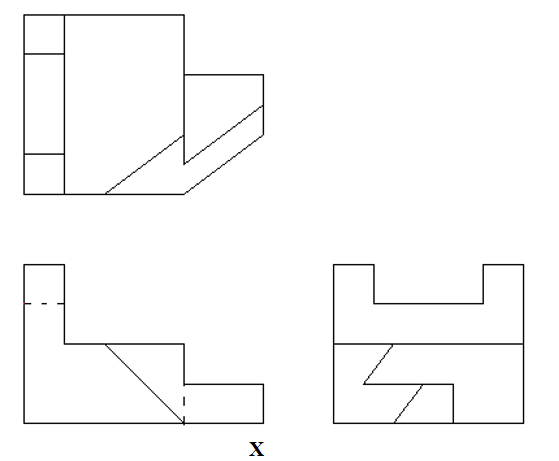 (a) 	Give two real practical application of the intersection of surfaces or interpenetration of 		solids. 										(2 marks)…………………………………………………………………………………………………………………………………………………………………………………………………………………………………………………………………………………………………………………………………………………………………………(b).	 Explain briefly three major areas to be considered in design.                  (3 marks)……………………………………………………………………………………………………………………………………………………………………………………………………………………………………………………………………………………………………………………………………………………………………………………………………………………………………………………………………………………………………………………………………………………………………………………………………………………………………(a). List three characteristics of a good technical drawing paper.                                (3 marks)………………………………………………………………………………………………………………………………………………………………………………………………………………………………………………………………………………(b).  Outline four main steps involved in design process.                                            (4 marks)…………………………………………………………………………………………………………………………………………………..……………………………………………………………………………………………………………………………………………………………………………………………………….………………………………………………………………………………………………………………..…………………………………………………………………………………………………………………………………………………………………………………………………………………………………………………………………………Define the term:                                                                                                             (1 marks)Loci ……………….……………………………………………………………………………………..…………………………………………………………………………………………………………………………………………………………………………………………. State two important points considered before attempting to construct any locus.  (2 marks)………………………………………………………………………………………….…………………………………………………………………………………………Sketch in first angle projection the orthographic views of the block shown below.     (6 marks)  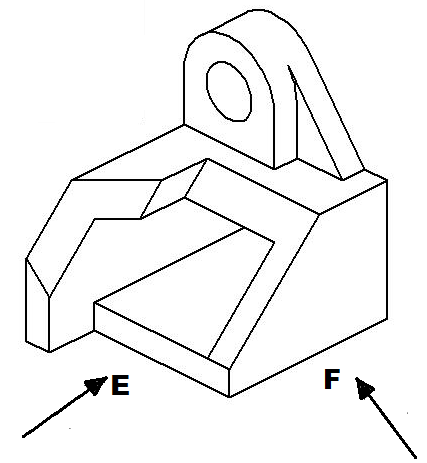  (a). State three factors considered when lettering.                                                     (3 marks)……………………………………………………………………………………..……………………………………………………………………………………..…………………………………………………………….……………………….(b). Construct a diagonal in which 30mm represents 1m, of 5 metres long to read 10mm. Mark         off a  distance of 3M 670mm. Show all your working clearly                                (4 marks)SECTION B (20 marks)This question is compulsory.Candidates are advised to spend not more than an hour on this question.The figure below shows parts of a machine component drawing in first angle projection. 		Assemble the parts and, FULL SIZE, the following:                                                                         	The sectional front elevation along the cutting plane B-B.	The plan.	The end elevation	 Insert six leading dimensions and part list. Unspecified dimensions are left to the candidate’s discretion.   Hidden details may be included where necessary.           			 (20 marks)                                                       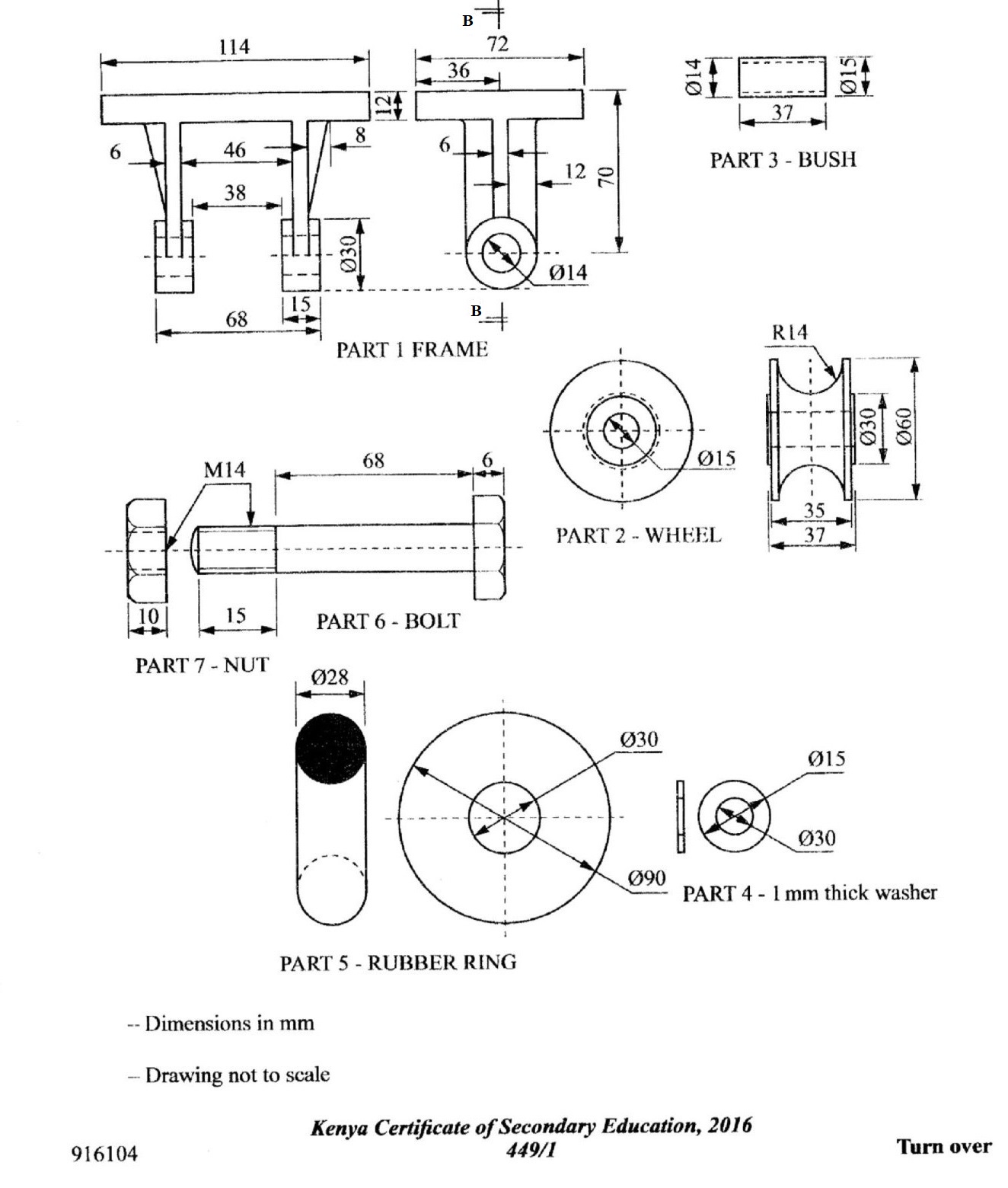 SECTION C (30 marks)Answer any two questions in this section.The figure below shows the front elevation of a regular solid hexagonal pyramid of side 	35mm which has been cut by planes X-X and Y-Y. Copy the figure and Draw the following:   												(15 marks) The sectional plan.The end elevation in the direction of arrow E.The true shape of the section X-X.The auxiliary view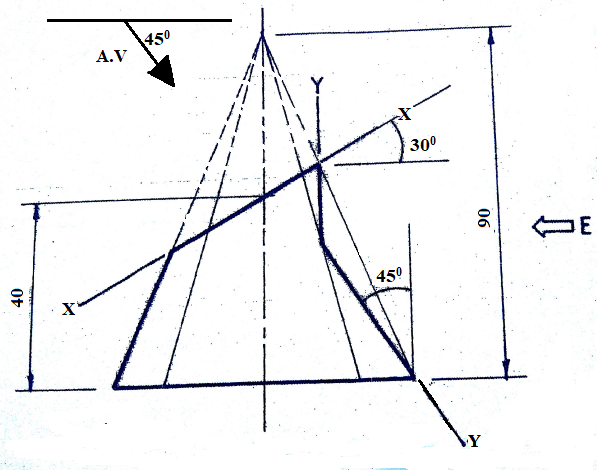 The figure below shows the incomplete front and end elevation of two dissimilar off-setted 	squared pipe meeting at right angle. Using the dimension given, show line of interpenetration 	and then draw  in first angle orthographic projection the following views: The complete front elevationA full plan;An end elevation;A full development of the smaller pipe.                                                          (15 marks)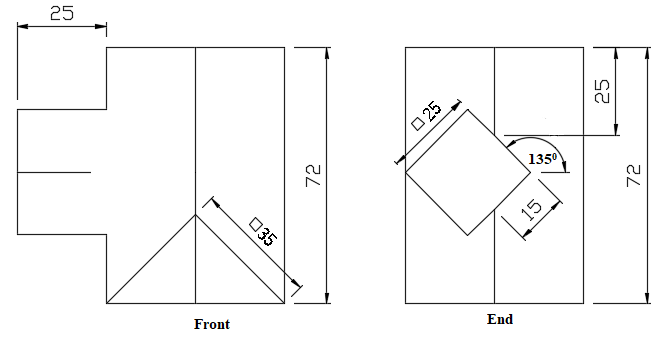 Orthographic views of machine part in third angle projection are shown below. Draw an 	isometric view TWICE FULL SIZE SCALE clearly showing all the features of the 	components taking X as the lowest point. (Include at least six main dimensions, hidden details 	may be shown where necessary.                        					(15 marks)                                                                                                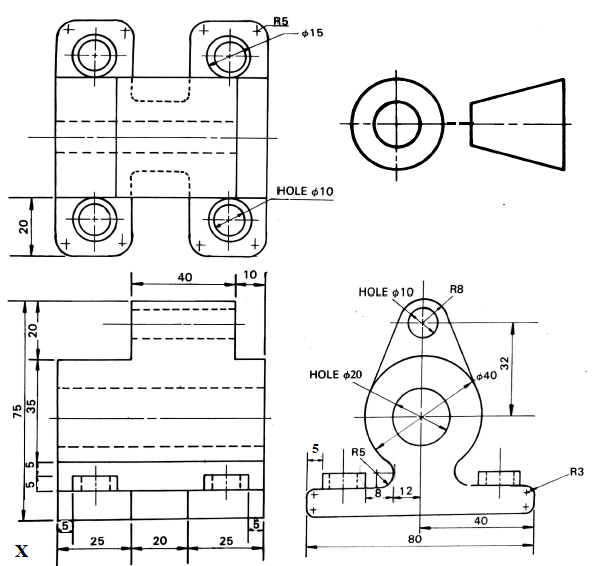 This is the last printed page.                 FOR EXAMINERS USE ONLY                 FOR EXAMINERS USE ONLY                 FOR EXAMINERS USE ONLY                 FOR EXAMINERS USE ONLYSECTION A;SECTION A;1 - 12SECTION B;SECTION B;13SECTION C;SECTION C;14 - 16 GRANDTOTALS GRANDTOTALS